Working together to Aspire, Drive and Excel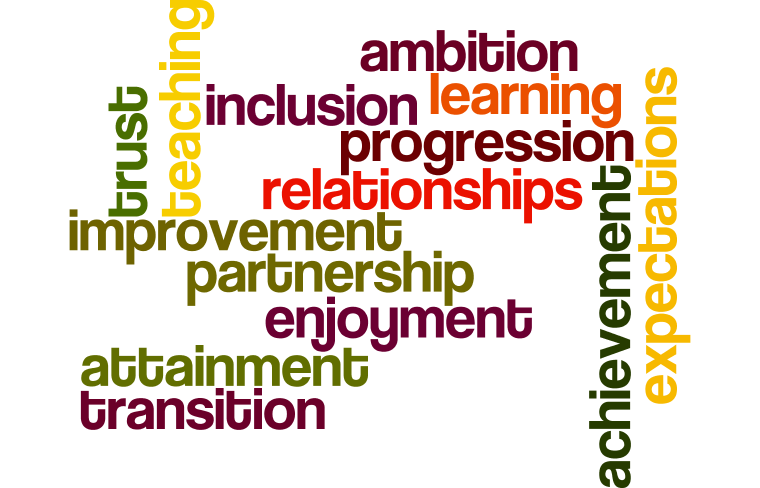  EHS – 3 Year PlanEastwood High School ClusterCurriculum Development AuditYear 1Year 2Year 3Numeracy and Maths Numeracy and Maths Numeracy and Maths Literacy and LanguageMoving ImagesLiteracy and LanguageLiteracy and Language Health and WellbeingScience (transitions)BECS (transitions)RMETransitionsMaximising AttendanceSocial StudiesScienceELCCModern LanguagesExpressive ArtsDYWDYWDYWGLOWHealth and Wellbeing (progression)Technology HGIOS4 Self- EvaluationHGIOS4 Self- EvaluationHGIOS4 Self- EvaluationLeadership and ManagementLeadership and ManagementHow good is our leadership and approach to improvement?How good is our leadership and approach to improvement?Quality IndicatorThemes1.1 Self-evaluation for self-improvementImpact on Learners’ Successes and Achievements1.2 Leadership of learningProfessional engagement and collegiate working Impact of career-long professional learning1.3 Leadership of changeDeveloping a shared vision, values and aims relevant to the school and its community1.4 Leadership and management of staffBuilding and sustaining a professional staff team1.5 Management of resources to promote equityOutcome/ ImpactActionResponsibilityTimescaleResourcesMonitoring/ EvaluationGIRFECCapabilitiesASenior leaders provide strong leadership that promotes and sustains our aspirational visionAll staff show commitment to the shared educational values of the clusterShare the draft  vision for the clusterConsult with all stakeholders and review and adapt as appropriateLearners are supported to understand the vision aims and values through the four contexts for learningAllTerm 1Cluster Glow SiteAssembly ProgrammesStaff, Pupil and Parent FeedbackIncludedCommunity EngagementBStaff engage regularly in professional dialogue todevelop collective understandingThe cluster has a range of effective systems andstructures to facilitate regular collegiate working Staff are confident in discussing how they haveimproved their practice as a result of theirprofessional learning activitiesShare cluster Glow group at August in-serviceRights Respecting School good practice guideNumeracy and Mathematics (fractions)ScienceLiteracy and English (reading and talking & listening)Further develop cluster programme of CLPL opportunities in areas such as ICT and DYW and including CLPL Cluster NewsletterCPD CoordinatorsEducation Officer – Assessment and ModerationModeration FacilitatorsTerm 1Term 2 & 3Cluster NewsletterCluster Glow SiteLARGatewayPRD MeetingsCLPL EvaluationsModeration Event EvaluationsAchievingModernising The Way We WorkCStaff will work to ensure that there is an Impact on learners successes and achievementsOur self-evaluation will focus on key aspects of learners’ successes and achievements to show clear evidence of improvement based on actions taken as a result of self-evaluation. All stakeholders, including children and young people, will  have shared ownership of this evidence and use it to plan continuous improvementHead TeachersDepute Head TeachersPTsOn-goingHGIOS4CMG MeetingsMinutes from Cluster meetingsIncludedResponsibleAchievingDPilot Maximising Attendance Policy on a Cluster basisReduce Absence Statistics and manage staff absence more efficiently CMGBusiness Managers (TBC)Donna ClarkClaire ShawMargaret HayTermly CMGTimeCMG MeetingsMinutes from Cluster meetingsLearning ProvisionLearning ProvisionHow good is the quality of care and education we offer?How good is the quality of care and education we offer?Quality IndicatorThemes2.1 Safeguarding and child protection2.2 CurriculumLearning Pathways2.3 Learning, teaching and assessmentPlanning, tracking and monitoringLearning and engagement2.4 Personalised supportUniversal support2.5 Family learningQuality of family learning programmes2.6 TransitionsCollaborative planning and delivery2.7 PartnershipsImpact on learnersOutcome/ ImpactActionResponsibilityTimescaleResourcesMonitoring/ EvaluationGIRFECCapabilitiesLiteracy and EnglishLearning pathways support children and young people to build on their prior learning and ensure appropriate progression for all learnersLearning pathways are based on the experiences and outcomes and design principles of depth,progression, coherence, breadth, personalisation and choice, challenge and enjoyment and relevanceImplement  and evaluate curriculum mapping to ensure consistent pace of learning whilst ensuring breadth, challenge and application across the BGETalking and Listening – 3rd & 4thReading                                       Nov 16Formulate a curriculum map for Writing to ensure consistent pace of learning whilst ensuring breadth, challenge and application across the BGE.                       Sept 16Support Cluster Staff in the preparation of materials relating to the cluster moderation event (Writing, Talking and Listening and appropriate bundling of Es and Os). ClusterGLOW materials for listening.                                                                            Nov 16Evaluate analysis of cluster motivation and attitude survey (2015-16).  Formulate action plan based on evidence gathered and incorporate CLPL on Moving Image Education.  Share on Cluster GLOW.Catherine Dillon-RuddyEducation Officer – Assessment and ModerationModeration FacilitatorsTermlyNovember School EventFebruary Cluster EventBy June 2017Progression FrameworksAdvancing Excellence and Equity paper£2400 for coverCluster Glow siteMinutes of meetingsSchool QA activitiesAchievingData, Evidence and Benchmarking Numeracy and MathsRaising attainment of lowest performing 20% of pupils in the area of numeracy and mathematicsParents and carers are supported to actively andmeaningfully engage in their children’s learning within the context of mathematicsPractitioners develop skills in implementing a CGI informed approachProcess of assessment and moderation helps to inform teacher judgements and next steps in learning. Track pupils attitude and attainment in maths through questionnaires, assessments, teacher judgements and standardised test information. To engage parents of the target group to enable them to support their children at home, including the wide range of strategies and incorporating the common language and methodology. Practitioners plan problem solving approach informed lessons, implement and evaluate. Assessment and Moderation of problem solving approach based lesson with identified Experiences and Outcomes, using the significant aspects of learning and progression framework.F LoudonWorking GroupSchool improvement partnershipModeration FacilitatorAug ’16 – March ‘17Nov ‘16March ‘17May ‘17Tracking DatabaseProgression FrameworkAdvancing Excellence and Equity paperNational Improvement Framework£1200 for coverA group of pupils will be tracked and monitored in each school across the clusterEvaluation by parents following targeted workEvaluation of strategies used and common language and methodologyAssessment and moderation led by moderation facilitatorFinal ReportAchievingAttainingAttainment and AchievingData, Evidence and Benchmarking PreventionCommunity EngagementEarly YearsTo raise attainment within Baseline Assessment and Developmental Milestones results in p1.At key milestones, our assessments provide reliable evidence which we use to report on the progress of all children and young people. Our assessment evidence is valid and reliableParents and carers are supported to actively andmeaningfully engage in their children’s learning and life within Early Learning and Child Care and transitioning into primary1.Audit strengths and development areas identified through current data from Baseline and Developmental Milestones.Share good practice on:AlliterationRhymeCounting and MatchingPosition of Number in a SequenceGross and Fine Motor SkillsPlan and implement opportunities to engage families in learningBookBug  Read Write CountBook Bags and Story SacksScience Bags Rhyming BagsWoodland ExplorersRosemary CrossanJulie MacLarenBy Oct 2016Oct 16-May 17Oct 16-May 17Tracking DatabaseProgression FrameworkNational Improvement FrameworkWorking group key workersStaff observations£400 for resourcesParental feedbackAttainingData Evidence and BenchmarkingPreventionCommunity EngagementTransitionsIncreased Opportunity for Active Learning in Science Es and Os to improve Skills DevelopmentConsistent approach and recording and sharing of Transitions InformationTo develop a partnership project with cluster primaries and secondary with a specific focus on improving problem-solving skills, using equipment and software and making connections between specialised skills within DYWScience champions and PT Science EHS to identify and provide CLPL opportunities for Staff.  A series of joint lessons delivery agreed and undertaken.Evaluate Transition Policy/ProgrammeShare examples of good practice in Pastoral NotesRelevant Staff to attend CLPL when availableWithin the context of the Micro:Bit (BBC) introduction to basic coding.  Moderation be incorporated into the projectInclusive cluster sports event – netball, hockey, football, badmintonScience champions and PT Science EHSCluster HTsBy June 2017Time for meetings and team teachingEWH Cluster Transition Policy/ProgrammeChildren and Young People’s (Scotland) Act 2014Cluster newsletter  for CLPLDYW implementation plan£445Funding BidActive SchoolsYoung LeadersTransitions Working Group and CMGFeedbackEvaluationsAchievingActiveModernising how We WorkSuccesses and AchievementsSuccesses and AchievementsHow good are we at improving outcomes for all our learners?How good are we at improving outcomes for all our learners?Quality IndicatorThemes3.1 Ensuring wellbeing, equality and inclusion3.2 Raising attainment and achievementOverall Quality of Learners’ achievement3.3 Increasing creativity and employabilityDigital literacyIncreasing employability skillsOutcome/ ImpactActionResponsibilityTimescaleResourcesMonitoring/ EvaluationGIRFECCapabilitiesCAs learners move through their learning pathways they take increasing responsibility for ensuring they continue to add value to their achievements.There is evidence that children and young people are applying and increasing their achievements through active participation in their local community.Track achievements using the Tracking Database and the 4 Contexts for Learning.CMGJoe McCaig QIOBy June 2017Tracking DatabaseCMG meetingsTracking databaseResponsibleAchievingIncludedDigitalData, Evidence and BenchmarkingDYWBIdentify areas within cluster DYW provision requiring development in each school and across all schoolsIncrease the number and range of business partnerships in Cluster SchoolsEnhance Skills for work development, such as problem solving, team work and leadershipCollate and analyse results from Cluster Audit undertaken in 2015/2016Formulate action planEngage with West Hub and parents to secure al least one business partner for each schoolRe-introduce and update the Cluster K’nex ChallengeS MaxwellG BoyleCluster Working GroupCluster Working GroupEHS Technical DeptBy Oct 2016By April 2017May 2017N/APosters (DYW)West HubUpdated K’nex Kits£500Printing BudgetWorking GroupWorking GroupPupil EvaluationsTeacher ObservationsIncluded, ActiveAchievingRespectResponsibleACommunity Engagement PreventionMaximising How  We Work20112012201320142015Social SubjectsICTScienceScienceScienceRMETechnologiesGIRFECTransitionWritingAssessment &ModerationAssessment &ModerationFrenchFrenchMotivation ReadingListening & TalkingListening & TalkingCGI – N&M